Secretaria Municipal de Educação de Ipumirim/SC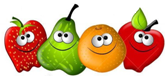 Programa Nacional de Alimentação Escolar – PNAECardápio Pré-Escola (4 - 5 anos) Zona Urbana – Período ParcialNúcleo Educacional Municipal Professor Claudino LocatelliSecretaria Municipal de Educação de Ipumirim/SCPrograma Nacional de Alimentação Escolar – PNAECardápio Pré-Escola (4 - 5 anos) Zona Urbana – Período ParcialNúcleo Educacional Municipal Professor Claudino LocatelliSecretaria Municipal de Educação de Ipumirim/SCPrograma Nacional de Alimentação Escolar – PNAECardápio Pré-Escola (4 - 5 anos) Zona Urbana – Período ParcialNúcleo Educacional Municipal Professor Claudino LocatelliSecretaria Municipal de Educação de Ipumirim/SCPrograma Nacional de Alimentação Escolar – PNAECardápio Pré-Escola (4 - 5 anos) Zona Urbana – Período ParcialNúcleo Educacional Municipal Professor Claudino LocatelliSecretaria Municipal de Educação de Ipumirim/SCPrograma Nacional de Alimentação Escolar – PNAECardápio Pré-Escola (4 - 5 anos) Zona Urbana – Período ParcialNúcleo Educacional Municipal Professor Claudino LocatelliSecretaria Municipal de Educação de Ipumirim/SCPrograma Nacional de Alimentação Escolar – PNAECardápio Pré-Escola (4 - 5 anos) Zona Urbana – Período ParcialNúcleo Educacional Municipal Professor Claudino LocatelliOUTUBRO / 2022OUTUBRO / 2022OUTUBRO / 2022OUTUBRO / 2022OUTUBRO / 2022OUTUBRO / 2022REFEIÇÃO / HORÁRIOS2ª FEIRA 03/103ª FEIRA 04/104ª FEIRA 05/105ª FEIRA 06/106ª FEIRA 07/10Lanche da manhã09h00 as 09h15Lanche da tarde 15h00 as 15h15Chá Pão branco comDoce de leiteFruta - Banana  Arroz com feijãoOmelete Beterraba cozida      Risoto comFrango (desfiado)AlfaceArroz com feijãoCarne moída suína Tomate + Acelga Leite com café Pão branco com Carne moída de frangoFruta - Maçã  REFEIÇÃO / HORÁRIOS2ª FEIRA 10/103ª FEIRA 11/104ª FEIRA 12/105ª FEIRA 13/106ª FEIRA 14/10Lanche da manhã09h00 as 09h15Lanche da tarde 15h00 as 15h15Suco de uvaCuca simplesFruta - BananaMacarrão espagueteCarne bovina moídaAcelga + repolho roxoFERIADO Cachorro quente(pão branco e molho de salsicha)Fruta - MelanciaIogurteBiscoito salgadoFruta - Maçã       REFEIÇÃO / HORÁRIOS2ª FEIRA 17/103ª FEIRA 18/104ª FEIRA 19/105ª FEIRA 20/106ª FEIRA 21/10Lanche da manhã09h00 as 09h15Lanche da tarde 15h00 as 15h15Leite com caféRosquinha doce Fruta - Banana  Arroz com feijãoCarne moída de frangoBeterraba cozida      Polenta cremosa Ragu suíno    Repolho colorido    Risoto comFrango (desfiado)Tomate + Acelga Chá Pão branco com Doce de frutaFruta - Melancia  REFEIÇÃO / HORÁRIOS2ª FEIRA 24/103ª FEIRA 25/104ª FEIRA 26/105ª FEIRA 27/106ª FEIRA 28/10Lanche da manhã09h00 as 09h15Lanche da tarde 15h00 as 15h15Suco de uvaCuca simplesFruta - Banana Arroz com feijãoOmelete Tomate + Repolho roxoFeijãoMacarrão espaguete Carne moída bovinaAlface Polenta cremosa Ragu suíno Acelga + Cenoura        CháBolo de fubáFruta - Maçã  REFEIÇÃO / HORÁRIOS2ª FEIRA 26/093ª FEIRA 27/094ª FEIRA 28/095ª FEIRA 29/096ª FEIRA 30/09Lanche da manhã09h00 as 09h15Lanche da tarde 15h00 as 15h15Leite com café Sanduíche comMortadela e creme vegetalFruta - Banana  Arroz com feijãoCarne moída suína Beterraba cozida      Macarrão espagueteCarne moída bovina   Repolho colorido    Polenta cremosa Ragu suíno Tomate + Acelga Chá Bolo de laranjaFruta - Melancia  ComposiçãoNutricional(Média semanal)Energia (kcal)CHO (g)PTN (g)LPD (g)CARDÁPIO SUJEITO A ALTERAÇÕES,SEM AVISO PRÉVIOComposiçãoNutricional(Média semanal)289,355% a 65% do VET10% a 15% do VET15% a 30% do VETCARDÁPIO SUJEITO A ALTERAÇÕES,SEM AVISO PRÉVIOComposiçãoNutricional(Média semanal)289,346g - 62%10g - 14%8g - 24%CARDÁPIO SUJEITO A ALTERAÇÕES,SEM AVISO PRÉVIONutricionista RT Maikeli Frozza – CRN 10.3519Nutricionista RT Maikeli Frozza – CRN 10.3519Nutricionista RT Maikeli Frozza – CRN 10.3519Nutricionista RT Maikeli Frozza – CRN 10.3519Nutricionista RT Maikeli Frozza – CRN 10.3519Nutricionista RT Maikeli Frozza – CRN 10.3519